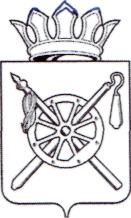 Российская ФедерацияРостовская областьМуниципальное образование «Октябрьский район»Администрация Октябрьского района ПОСТАНОВЛЕНИЕ16.02.2024	   		               № 183             	            р.п. КаменоломниВ соответствии с постановлением Администрации Октябрьского района от 04.10.2018  № 1354 «Об утверждении Порядка разработки, реализации и оценки эффективности муниципальных программ Октябрьского района», руководствуясь  частью 9 статьи 52  Устава муниципального образования «Октябрьский район»,ПОСТАНОВЛЯЮ:1. Утвердить отчет о реализации муниципальной программы Октябрьского района Ростовской области  «Социальная поддержка граждан», утвержденной постановлением Администрации Октябрьского района от 02.11.2018 года № 1520 «Об утверждении муниципальной программы Октябрьского района  «Социальная поддержка граждан» по результатам работы за 2023 год согласно приложению к настоящему постановлению. 2. Настоящее постановление вступает в силу с момента подписания и подлежит размещению на официальном сайте Администрации Октябрьского района. 3. Контроль за исполнением настоящего постановления возложить на заместителя главы Администрации Октябрьского района Бутову Л.А.   Глава АдминистрацииОктябрьского района                                                                       Л.В. ОвчиеваПостановление вносит управлениесоциальной защиты населения Ад-министрации Октябрьского района                                                               Отчет о реализации муниципальной программы Октябрьского района  «Социальная поддержка граждан» по результатам работы за 2023 год1.Конкретные результаты, достигнутые за 2023 год В целях создания условий для роста благосостояния граждан - получателей мер социальной поддержки, повышения доступности социального обслуживания населения в рамках реализации муниципальной программы Октябрьского района «Социальная поддержка граждан», утвержденной постановлением Администрации Октябрьского района от 02.11.2018 № 1520 (далее – муниципальная программа). Ответственным исполнителем и участниками муниципальной программы в 2023 году, в рамках поставленных задач по исполнению переданных государственных полномочий, реализован комплекс мероприятий, в результате которых достигнуты следующие основные результаты:1.Доля малоимущих граждан в общей численности населения района составила 7,95 % при  прогнозируемом показателе 11,5 %.2. Доля населения, старше трудоспособного возраста в общей численности населения района, 23,7% при прогнозируемом показателе  22,5%.3.Доля граждан, получивших услуги в МУ ЦСО, в общем числе граждан, обратившихся за получением услуги, составила 100 % при плановом показателе 100 %.  4.Доля граждан пожилого возраста, охваченных различными формами социального обслуживания, в общей численности граждан пожилого возраста, проживающих в Октябрьском районе, 12,5%  при плановом показателе 9,5% .Основные цели  реализации муниципальной программы в 2023 году достигнуты, задачи выполнены в пределах предусмотренных плановых расходов.В течение 2023 года  в муниципальную программу вносились изменения:   в целях перераспределения средств, предусмотренных программой и в связи с оптимизацией расходов бюджета Октябрьского района, приняты постановления:- от  02.06.2023 № 625 «О внесении изменений в постановление Администрации Октябрьского района от 02.11.2018 № 1520»;- от  09.08.2023 № 904 «О внесении изменений в постановление Администрации Октябрьского района от 02.11.2018 № 1520»;- от  27.10.2023 № 1249 «О внесении изменений в постановление Администрации Октябрьского района от 02.11.2018 № 1520»;- от  29.12.2023 № 1555«О внесении изменений в постановление Администрации Октябрьского района от 02.11.2018 № 1520»;- от  29.12.2023 № 1557 «О внесении изменений в постановление Администрации Октябрьского района от 02.11.2018 № 1520»;- от  29.12.2023 № 1559 «О внесении изменений в постановление Администрации Октябрьского района от 02.11.2018 № 1520».       Средства, предусмотренные на реализацию муниципальной программы, использованы по целевому назначению. Основные результаты реализации муниципальной программы в 2023 году способствовали решению поставленных задач:  выполнены обязательства государства по социальной поддержке граждан; обеспечены потребности граждан в социальном обслуживании; созданы условия для повышения качества предоставляемых социальных услуг гражданам старшего поколения; меры социальной поддержки предоставлены на основе принципа адресности, с учетом имущественного положения, что способствовало стимулированию к самостоятельному выходу из сложных жизненных ситуаций. Основные результаты реализации муниципальной программы обеспечили достижение  программных целей: созданы условия для роста благосостояния граждан – получателей мер социальной поддержки; повысилась доступность социального обслуживания населения.2.Результаты реализации основных мероприятий, приоритетных основных мероприятий муниципальной программы, а также сведения о достижении контрольных событий муниципальной программыДостижению результатов в 2023 году способствовала реализация ответственным исполнителем, соисполнителями и участниками муниципальной программы основных мероприятий, приоритетных основных мероприятий. В рамках подпрограммы 1 «Социальная поддержка отдельных категорий граждан», предусмотрена реализация 12 основных мероприятий.Основное мероприятие 1.1. «Выплата доплаты к пенсии муниципальным служащим» выполнено: 31 человек получил доплату на сумму 5 009,0 тыс. руб.Основное мероприятие 1.2. «Предоставление мер социальной поддержки ветеранам труда Ростовской области» выполнено: обеспечено своевременное и полное исполнение всех социальных гарантий для 531 ветерана труда Ростовской области на сумму 10 638,6 тыс. руб.Основное мероприятие 1.3. «Предоставление мер социальной поддержки ветеранам труда» выполнено: обеспечено своевременное и полное исполнение всех социальных гарантий для 1591 ветерана труда  на сумму 30 239,7 тыс. руб.Основное мероприятие 1.4. «Предоставление мер социальной поддержки лиц, работавших в период Отечественной войны 1941-1945 годов»  выполнено: обеспечено своевременное и полное исполнение всех социальных гарантий для 18 тружеников тыла  на сумму 416,2 тыс. руб.Основное мероприятие 1.5. «Предоставление мер социальной поддержки жертв политических репрессий» выполнено: обеспечено своевременное и полное исполнение всех социальных гарантий для  20 реабилитированных лиц и лиц, пострадавших от политических репрессий на сумму 485,5тыс. руб.Основное мероприятие 1.6. «Предоставление гражданам в целях оказания социальной поддержки субсидий на оплату жилого помещения и коммунальных услуг» выполнено: 596 семьям выплачены субсидии на оплату жилья и коммунальных услуг на сумму 6 061,4 тыс. руб.Основное мероприятие 1.7. «Предоставление  материальной и иной помощи на погребение» выполнено: материальная помощь оказана семьям  на погребение  99 получателям на сумму 886,6 тыс. руб.Основное мероприятие 1.8. «Предоставление мер социальной поддержки отдельным категориям граждан по оплате жилого помещения и коммунальных услуг (инвалиды, ветераны, чернобыльцы)» выполнено: 4021 инвалидов, ветеранов и инвалидов Великой Отечественной войны, ветеранов боевых действий, «чернобыльцев» получили меры социальной поддержки по оплате жилищно-коммунальных услуг на сумму 30 092,6 тыс. руб.Основное мероприятие 1.9. «Организация исполнительно - распорядительных функций, связанных с передачей государственных полномочий в сфере социальной защиты населения», связанных с реализацией переданных государственных полномочий и обеспечение финансирования   многофунционального центра предоставления государственных и муниципальных услуг выполнено на сумму 44 852,7 тыс. руб.Основное мероприятие 1.10. «Ежегодная денежная выплата лицам, награжденным знаками «Почетный донор СССР», «Почетный донор России» выполнено: 99 чел. предоставлена ежегодная денежная выплата на сумму 1439,0  тыс. руб.Основное мероприятие 1.11. «Предоставление мер социальной поддержки граждан, подвергшихся воздействию радиации» (утратило силу в связи с передачей полномочий в ПФР).Основное мероприятие 1.12.«Предоставление мер социальной поддержки отдельным категориям граждан, работающих и проживающих в сельской местности» выполнено: обеспечено своевременное и полное исполнение всех социальных гарантий для 1778 специалистов сельской местности на сумму 79 381,9 тыс. руб.В рамках подпрограммы 2 «Социальная поддержка семей с детьми», предусмотрена реализация 15 основных мероприятий.Основное мероприятие 2.1. «Предоставление государственного ежемесячного пособия на ребенка малоимущим семьям» выполнено: ежемесячное пособие на ребенка выплачено 2199 малообеспеченным семьям на 4606 детей на сумму 28 014,5 тыс. руб.Основное мероприятие 2.2. «Предоставление мер социальной поддержки малоимущим семьям, имеющим детей первого-второго года жизни» выполнено: меры социальной поддержки предоставлены 620 малообеспеченным семьям на 663 детей на сумму 5 431,3 тыс. руб.Основное мероприятие 2.3. «Предоставление мер социальной поддержки на детей из многодетных семей» выполнено:  ежемесячные денежные выплаты и компенсация расходов на оплату коммунальных услуг в виде ежемесячной денежной выплаты предоставлены 756 семьям, имеющим 2500 детей на сумму 18 420,8 тыс. руб.Основное мероприятие 2.4. «Выплата единовременного пособия беременной жене военнослужащего, проходящего военную службу по призыву, а также ежемесячного пособия на ребенка военнослужащего, проходящего военную службу по призыву» (утратило силу в связи с передачей в ПФР).Основное мероприятие 2.5 «Ежемесячная денежная выплата при рождении 3-го и последующих детей» выполнено: ежемесячную денежную выплату получили 418 многодетных семей района на 433 детей, на общую сумму 30 858,6 тыс. руб.Основное мероприятие 2.6. «Ежемесячная денежная выплата для полноценного питания беременных женщин, кормящих матерей и детей в возрасте до трех лет» выполнено: выплату получил  451 человек на сумму 2 959,5 тыс. руб.Основное мероприятие 2.7. «Предоставление регионального материнского капитала» выполнено: 51 многодетная семья реализовала средства регионального капитала на ремонт или приобретение жилья, приобретение автотранспорта на сумму 6 668,0 тыс. руб.Основное мероприятие 2.8. «Предоставление родителям (законным представителям) компенсации родительской платы за присмотр и уход за детьми в образовательных организациях» выполнено: 2202 чел. получили компенсацию на сумму 15 761,6  тыс. руб. Основное мероприятие 2.9. «Социальная поддержка детей-сирот и детей, оставшихся без попечения родителей, переданных на воспитание в семьи граждан Российской Федерации, а также лиц из числа детей-сирот и детей, оставшихся без попечения родителей, продолжающих обучение в муниципальных общеобразовательных учреждениях после достижения ими возраста 18 лет» выполнено: данную выплату получили 149 человек  на сумму 25 014,6 тыс. руб.Основное мероприятие 2.10. «Выплата единовременного денежного пособия при усыновлении (удочерении) детей - сирот и детей, оставшихся  без попечения родителей, гражданами Российской Федерации, проживающими в Ростовской области» выполнено: 1 чел. получил выплату на сумму 30,0 тыс. руб.Основное мероприятие 2.11. «Выплата единовременного пособия при всех формах устройства детей, лишенных родительского попечения в семью» (утратило силу в связи с передачей в ПФР).Основное мероприятие 2.12. «Выплата пособия  по беременности и родам, по уходу за ребенком, единовременного пособия  женщинам, вставшим на учет в медицинские организации в ранние сроки беременности» (утратило силу в связи с передачей в ПФР).Основное мероприятие 2.13. «Выплата ежемесячной выплаты в связи с рождением (усыновлением) первого ребенка» (утратило силу в связи с передачей в ПФР).Основное мероприятие 2.14. «Выплата ежемесячной выплаты на ребенка в возрасте от трех до семи лет включительно» выполнено: 1341 человек  на 1577 детей получили выплату на общую сумму 102 862,5 тыс. руб.Основное мероприятие 2.15. «Ежемесячная денежная выплата семьям, имеющим детей в возрасте до 18 лет, страдающих фенилкетонурией» выполнено: 2 человека  на 2 детей получили выплату на общую сумму 145,7 тыс. руб.В рамках подпрограммы 3 «Обеспечение оздоровления и отдыха детей», предусмотрена реализация 2 основных мероприятий.Основное мероприятие 3.1. «Организация отдыха и оздоровления детей, за исключением детей-сирот, детей, оставшихся без попечения родителей, детей, находящихся в социально опасном положении, и одаренных детей, проживающих в малоимущих семьях» выполнено: в 2023 году в санаторных оздоровительных и загородных оздоровительных лагерях отдохнули 424 ребенка на сумму 15 706,2 тыс. руб.Основное мероприятие 3.2. «Организация отдыха и оздоровления детей в каникулярное время» выполнено: в 18 лагерях дневного пребывания  оздоровлено 1721 учащихся на сумму 3330,9 тыс. руб.В рамках подпрограммы 4 «Модернизация и развитие системы социального обслуживания», предусмотрена реализация 2 основных мероприятия.Основное мероприятие 4.1. «Осуществление полномочий по социальному обслуживанию граждан пожилого возраста и инвалидов (в т.ч. детей-инвалидов), предусмотренных пунктами 1,2,3,5 и 6 статьи 8 Областного закона от 22.10.2004 № 185-ЗС «О социальном обслуживании населения Ростовской области» выполнено. В 2023 году  в муниципальном учреждении  «Центр социального обслуживания граждан пожилого возраста и инвалидов» Октябрьского района (далее МУ ЦСО) функционировало:3 отделения социального обслуживания на дому;1 социально-реабилитационное отделение. За 2023 год обслужено 612 граждан пожилого возраста и инвалидов, из них 139 инвалидов. Одно из важных направлений эффективности работы отделений –  решение всех проблем пожилого человека, этому способствуют гарантированные и дополнительные услуги.В течение 2023 года всего предоставлено 667272 услуг, из них: гарантированных – 233784, дополнительных - 433488. Основной формой социальной помощи пожилым людям и инвалидам в нестационарных условиях является предоставление гражданам социально-бытовых и социально-медицинских услуг на дому. Продолжают совершенствоваться новые формы социального обслуживания: мини-клубы общения, компьютерные курсы.Расширение перечня предоставляемых социальных услуг гражданам пожилого возраста и инвалидам, с учетом их потребности в различных видах услуг, осуществляется в пределах средств, выделяемых из областного бюджета на функционирование учреждения социального обслуживания.Работа МУ ЦСО осуществлялась в рамках областных государственных  стандартов социального обслуживания населения. Приоритетными направлениями остаются обеспечение комплексной безопасности, создание комфортных и беспрепятственных условий проживания, реабилитационная работа.Отсутствовала очередность в социально-реабилитационное отделение.Выполнение в 2023 году муниципального задания МУ ЦСО для граждан пожилого возраста и инвалидов составило 100,0%.Расходы на финансово-хозяйственную деятельность  МУ ЦСО в 2023 году  составили  84028,3 тыс. руб. из бюджетов всех уровней бюджетной системы.В том числе доходы от предпринимательской и иной приносящей доход деятельности в 2023 году составили 11944,6 тыс. руб. Расходы направлены на развитие учреждения, увеличение заработной платы социальных работников.В 2023 году обеспечен стабильный уровень  социальной поддержки и социального обслуживания населения Октябрьского района. Средняя заработная плата за 2023 год по категориям, определенным Указом Президента выше контрольных показателей 2023 года и составила  к средней заработной плате по Ростовской области: 
          социальные работники – 103,0 % при плановом значении 100,0 %, средний медицинский персонал – 102,8 % при плановом значении 100%, младший медицинский персонал – 100,0 % при плановом значении 100%. Основное мероприятие 4.2. «Осуществление информирования граждан о положениях Федерального закона от 24.04.2008 № 48-ФЗ «Об опеке и попечительстве», Областного закона от 26.12.2007 № 830-ЗС «Об организации опеки и попечительства в Ростовской области» выполнено: информация размещена на сайте центра социального обслуживания, в сети Интернет, выпущены информационные буклеты,  подробные разъяснения проведены во время подворовых обходов.В рамках подпрограммы 5 «Октябрьское долголетие», предусмотрена реализация 17 основных мероприятий.Основное мероприятие 5.1. «Осуществление контроля  состояния здоровья групп, занимающихся физической культурой сообщества «Активное долголетие» выполнено: медицинские работники ГБУ РО ЦРБ ежеквартально проводили контроль  состояния здоровья лиц, занимающихся физической культурой сообщества «Активное долголетие» по общей схеме: осмотр, болевые ощущения, изменение частоты пульса и артериального давления, веса, самочувствия и настроения. Проверялся исходный уровень тренированности.Основное мероприятие 5.2. «Проведение пропаганды здорового образа жизни посредством публикаций статей, проведения бесед, лекций, размещения информаций на сайте ГБУ РО ЦРБ» выполнено: прочитано 43 лекции по профилактике инфекционных и неинфекционных заболеваний; 15 лекций по здоровому питанию; опубликовано 35 статей в газете «Сельский вестник»; 48 статей по мотивации ЗОЖ  размещено на сайте ГБУ РО ЦРБ; проводился показ видеороликов по пропаганде здорового образа жизни в поликлинике ЦРБ; информация по здоровому образу жизни направлялась сельским поселениям для размещения на их сайтах, всего направлено 30 информационных материалов по профилактике инфекционных и неинфекционных заболеваний.Основное мероприятие 5.3. «Обеспечение пожилых людей диспансеризацией и профилактическими осмотрами» выполнено: диспансеризацию и профосмотры прошли 10630 пожилых людей, подлежало по плану 13630 – 77,9% (в том числе старше 65 лет – 7758 чел.)  или 68,2%.Основное мероприятие 5.4. «Проведение реабилитационных мероприятий в восстановительном центре» выполнено: реабилитационные мероприятия в восстановительном центре получили 6321 человек.Основное мероприятие 5.5. «Охват патронажным медицинским обслуживанием лежачих и малоподвижных одиноко проживающих граждан» выполнено: работниками фельдшерско-акушерских пунктов осмотрено 126 лежачих и малоподвижных граждан. Основное мероприятие 5.6. «При выезде врачебной бригады в малые хутора проведение осмотров пожилых людей» выполнено: проведено 213 выездов, осмотрено 6939 человек пожилого возраста.Основное мероприятие 5.7. «Оказание паллиативной медицинской помощи» выполнено: паллиативная помощь оказана  16  гражданам района (отмечается снижение численности граждан, нуждающихся в паллиативной помощи).Основное мероприятие 5.8. «Работа Университета третьего возраста» выполнено: в Университете работало 7 факультетов, количество обученных граждан – 49.Основное мероприятие 5.9. «Обеспечение доставки граждан старше 65 лет из удаленных населенных пунктов в ГБУ РО ЦРБ для проведения дополнительного скрининга» выполнено: организовано 208 выездов и доставлено 3431 пожилых граждан из отдаленных населенных пунктов района транспортом, предоставляемым МУ ЦСО.Основное мероприятие 5.10. «Обеспечение работы пункта проката технических средств реабилитации» выполнено: 140 человек воспользовались услугами пункта проката, выдано 167 технических средств реабилитации.Основное мероприятие 5.11. «Стационарное обслуживание граждан пожилого возраста и инвалидов» выполнено: в социально-реабилитационном отделении МУ ЦСО обслужено 68 граждан, из них 18 инвалидов, предоставлено 127906 услуг.Основное мероприятие 5.12. «Расширение перечня дополнительных услуг при социальном обслуживании на дому» выполнено: перечень дополнительных услуг увеличен на 6 услуг.Основное мероприятие 5.13. «Оказание услуг школой долговременного ухода» выполнено: 97 человек получили услуги школы долговременного ухода.Основное мероприятие 5.14. «Проведение спортивных мероприятий, фестивалей, флешмобов, акций» выполнено: в течение 2023 года жители старшего поколения принимали участие в муниципальном  и  зональном этапах Спартакиады  Дона 2023 года, в соревнованиях по плаванию «Движение – это жизнь» и турнире по шахматам, посвященном Международному Дню пожилых людей, в праздничном заплыве «Второе дыхание», выполняли  нормы  ГТО, участвовали в физкультурных и спортивных акциях.Основное мероприятие 5.15. «Формирование групп здоровья для граждан старшего поколения для занятий физкультурой и спортом (скандинавская ходьба, плавание, фитнес, гимнастика, йога)» выполнено: на территории Октябрьского района функционирует сообщество «Активное долголетие», включающее свыше 250 граждан старшего поколения.В рамках сообщества созданы следующие группы: «Скандинавская ходьба»,  «Здоровье», «Второе дыхание», «Школа правильного питания» и «Школа здорового образа жизни».Группа «Здоровье» включает занятия  оздоровительной гимнастикой, общей физической подготовкой и йогой  на базе ДЮСШ Октябрьского района в спорткомплексе «Нива». Участники группы «Второе дыхание» занимаются плаванием в бассейне п. Каменоломни.Основное мероприятие 5.16. «Открытие на базе учреждений культуры культурно-досуговых формирований для занятий жителей старшего возраста (компьютерная грамотность, ИЗО, танцевальное, театральное искусство и др.)» выполнено: на базе МБУ «Центр культурного развития» п. Персиановский созданы и активно функционируют два клубных формирования для жителей старшего возраста по компьютерной грамотности, число участников которых составляет  64 человека. В 11 учреждениях культуры клубного типа функционируют кружки декоративно-прикладного творчества для взрослых (вышивка лентами, изготовление мягкой игрушки, кройки и шитья), которые посещают около 270 человек. На базе МУ «Октябрьский РДК» действует вокально-хоровая группа «Ретро», участниками которой являются 16 граждан старшего возраста. На базе Краснокутского СДК функционирует народный театр «Маски», в состав театральной трупы которого входят жители Октябрьского района старшего возраста 17 человек. В 2023 году в учреждениях культуры Октябрьского района для людей пожилого возраста проводились следующие мероприятия:  вечера отдыха, литературные вечера, масленичные посиделки, беседы и т.д.В МУК Октябрьского района «Межпоселенческой центральной библиотеке» стараются сделать жизнь пожилых людей достойной, насыщенной активной деятельностью и радостью, стараются избавить их от чувства одиночества, отчуждённости, восполнить дефицит общения, удовлетворить информационные потребности. С этой целью были организованы и проведены: Литературно – музыкальная композиция «Самым милым и любимым», час финансовой грамотности «Финансовое мошенничество и обязанность», заседание женского клуба «Мир женщин», литературная встреча «Счастье – это путешествие…», день воинской славы «Город бесстрашия, город-солдат, город-герой Сталинград!», краеведческий вечер «85 лет Октябрьскому району», час поэзии Н. Заболоцкого «Не позволяй душе лениться», вечер памяти «Я помню первый день войны…», литературная гостиная «А. Дементьев: доброту не купишь на базаре», музыкальный калейдоскоп «С песней жить веселее», литературная гостиная   «Я люблю, - и значит, я живу!», литературно-музыкальный альянс «Пока горят мерцающие свечи…», литературно - музыкальная встреча «Не стареют душой ветераны», час добрых дел « Прикоснись ко мне добротой».Основное мероприятие 5.17. «Проведение районных творческих конкурсов и фестивалей для жителей старшего поколения»: в 2023 году районные коллективы приняли участие в фольклорном конкурсе «Казачий круг»,  фестивале «Нет вольнее Дона Тихого» ст. Старочеркасская, областном этнографическом фестивале казачьей культуры «Степь Ковыльная», областном фестивале, посвященном 270-летию со дня рождения Атамана Матвея Ивановича Платова, празднике в честь Покрова Пресвятой Богородицы и Дня станицы Кривянская, праздничном мероприятии «430 лет со дня образования ст. Бессергеневской», районном фестивале национальностей «Каравай-фест» и муниципальном фестивале казачьих жён «Сами с усами» в ЦКР п. Персиановский, межрегиональном чемпионате по рубке шашкой «Степная  Казарла» п. Новосветловский и т.д. Перечень нереализованных или реализованных не в полном объеме основных мероприятий отсутствует.Сведения о выполнении основных мероприятий, приоритетных основных мероприятий, а также контрольных событий муниципальной программы приведены  в приложении № 1 к отчету о реализации муниципальной программы.3. Анализ факторов, повлиявших на ход реализации муниципальнойпрограммыВ 2023 году на ход реализации муниципальной программы оказывали влияние следующие факторы:фактор 1. Своевременное и бесперебойное поступление средств федерального, областного бюджета и бюджета Октябрьского района позволило исполнить обязанности государства по социальной поддержке граждан; фактор 2. Постоянный контроль за ходом реализации муниципальной программы обеспечил достижение основных параметров в рамках выделенных на это средств областного, федерального и местного бюджетов в установленные сроки.4. Сведения об использовании бюджетных ассигнованийи внебюджетных средств на реализацию муниципальной программыОбъем запланированных расходов на реализацию муниципальной программы на 2023 год составил 553580,5тыс. рублей, в том числе по источникам финансирования:Бюджет Октябрьского района – 8790,9тыс. руб.;Областной бюджет – 377284,9тыс. руб.;Безвозмездные поступления из федерального бюджета – 156393,4 тыс. рублей;Средства от предпринимательской и иной приносящей доход деятельности – 11111,3тыс. руб.План ассигнований в соответствии с решением Собрания депутатов Октябрьского района от 21.12.2023  № 139 «О бюджете Октябрьского района на 2023 год и на плановый период 2024 и 2025 годов» составил 542480,6 тыс. рублей. В соответствии со сводной бюджетной росписью – 542469,2тыс. рублей, в том числе по источникам финансирования:Бюджет Октябрьского района – 8790,9тыс. руб.;Областной бюджет – 377284,9тыс. руб.;Безвозмездные поступления из федерального бюджета – 156393,4тыс. рублей.В 2023 году в состав Программы входили 5 подпрограмм. Объем запланированных расходов:на подпрограмму 1 «Социальная поддержка отдельных категорий граждан» -214932,5тыс. руб., в том числе из бюджета:- Октябрьского района – 7187,5тыс. руб.;-  Ростовской области    – 174983,2тыс. руб.;- федерального – 32761,8 тыс. руб.;На подпрограмму 2 «Социальная поддержка семей с детьми» - 236415,3тыс. руб., в том числе из бюджета:-  Ростовской области    - 126447,5 тыс. руб.;- федерального – 109967,8 тыс. руб.;На подпрограмму 3 «Обеспечение оздоровления и отдыха детей» - 19037,7тыс. руб. в том числе из бюджета:- Ростовской области – 18787,8тыс. руб.;- Октябрьского района – 249,9тыс. руб.На подпрограмму 4 «Модернизация и развитие системы социального обслуживания» - 83195,0тыс. руб. в том числе из бюджета:- Октябрьского района – 1353,5тыс. руб.;-  Ростовской области    – 57066,4 тыс. руб.;- федерального – 13663,8тыс. руб.;- средства от предпринимательской и иной приносящей доход деятельности – 11111,3тыс. руб.На подпрограмму 5 «Октябрьское долголетие» в муниципальной программе бюджетные средства и средства от предпринимательской и иной приносящей доход деятельности не предусмотрены.Всего по Программе освоено 548735,5 тыс. рублей, в том числе из средств:- бюджета Октябрьского района – 8101,1 тыс. руб.;- бюджета Ростовской области – 373555,6 тыс. руб.;- федерального бюджета – 155134,2 тыс. руб.;- средства от предпринимательской и иной приносящей доход деятельности – 11944,6 тыс. руб.Всего по Программе не освоено 5678,3 тыс. рублей, в том числе из средств:- бюджета Октябрьского района – 689,8 тыс. руб.- бюджета Ростовской области – 3729,3 тыс. руб.- федерального бюджета – 1259,2 тыс. руб.Причина не освоения средств  – отсутствие фактической потребности (меры социальной поддержки носят заявительных характер).Сведения об использовании бюджетных ассигнований и внебюджетных средств на реализацию муниципальной программы за 2023 год приведены в приложении № 2 к отчету о реализации муниципальной программы.5.Сведения о достижении значений показателей муниципальной программы, подпрограмм муниципальной программы за 2023 год Муниципальной программой и подпрограммами муниципальной программы предусмотрено 16  показателей, по  8 из которых фактические значения соответствуют плановым, по 7 показателям фактические значения превышают плановые, по 1 показателю не достигнуты плановые значения.Показатель 1 «Доля малоимущих граждан в общей численности населения района» - плановое значение 11,5%, фактическое значение – 7,95%, показатель выполнен на 144,7%.Показатель 2 «Доля населения старше трудоспособного возраста в общей численности населения района» - плановое значение 22,5%, фактическое значение 23,7%, показатель выполнен на 94,9%.Показатель 3 «Доля граждан, получивших социальные услуги, в общем числе граждан, обратившихся за получением социальных услуг» - плановое значение 100%, фактическое значение – 100%.Показатель 4 «Доля граждан пожилого возраста, охваченных различными формами социального обслуживания, в общей численности граждан пожилого возраста, проживающих в Октябрьском районе» - плановое значение 9,5%, фактическое значение 12,5%, показатель выполнен на 131,6%.Показатель 2.1. «Доля граждан, получивших меры социальной поддержки, в общей численности граждан, имеющих право на их получение и обратившихся за их получением» - плановое значение 100%, фактическое значение – 100%.Показатель 3.1. «Доля семей с детьми, получающих меры социальной поддержки, в общей численности семей района» - плановое значение 10,7%, фактическое значение – 10,7%.Показатель 3.2. «Доля детей, переданных на воспитание в приемные семьи, под опеку или попечительство, в детские дома от общего числа выявленных детей, относящихся к категории детей-сирот и детей, оставшихся без попечения родителей» - плановое значение 100%, фактическое значение – 100%.Показатель 4.1. «Доля оздоровленных детей от численности детей школьного возраста, проживающих в Октябрьском районе» - плановое значение 99,88%, фактическое значение – 99,88% .Показатель 5.1. «Доля граждан пожилого возраста, охваченных различными формами социального обслуживания к общей численности пожилого населения Октябрьского района» - плановое значение 9,5%, фактическое значение 12,5%, показатель выполнен на 131,6%.Показатель 5.2. «Количество приемных семей для граждан пожилого возраста» - плановое значение 1, фактическое значение –1.Показатель 6.1. «Доля граждан в возрасте старше 65 лет, прошедших диспансеризацию от общего количества лиц, старше 65 лет» - плановое значение 60,0%, фактическое значение 68,2%  показатель выполнен на 113,7% (Всего жителей района старше 65 лет 11377 чел., диспансеризацию прошли 7758 пожилых человек).Показатель 6.2. «Количество граждан, прошедших оздоровление на базе реабилитационного центра МБУЗ ЦРБ» - плановое значение 3200, фактическое значение 4986, показатель выполнен на 155,8.Показатель 6.3. «Доля граждан пожилого возраста, ведущих активный образ жизни, занимающихся физической культурой в общей численности пожилого населения Октябрьского района» - плановое значение 7,7%, фактическое значение 7,7%, показатель выполнен на 100%.Показатель 6.4. «Количество граждан, получивших паллиативную медицинскую помощь» - плановое значение 38, фактическое значение 16, показатель выполнен на 237,5%, отмечается снижение численности граждан, нуждающихся в паллиативной помощи.Показатель 6.5. «Доля граждан пожилого возраста, участников культур-но-досуговых формирований в общей численности пожилого населения Октябрьского района» - плановое значение 7,7%, фактическое значение 7,7% показатель выполнен на 100%.Показатель 6.6. «Доля граждан, обеспеченных техническими средствами реабилитации в пункте проката, от числа граждан, обратившихся за получением ТСР» - плановое значение 98%, фактическое значение 100%, показатель выполнен на 102%.Сведения о достижении значений показателей муниципальной программы, подпрограмм муниципальной программы с обоснованием отклонений по показателям приведены в приложении № 3 к отчету о реализации муниципальной программы.6. Результаты оценки эффективности реализации муниципальнойпрограммыЭффективность муниципальной программы определяется на основании степени выполнения целевых показателей, основных мероприятий и оценки бюджетной эффективности муниципальной программы.Степень достижения целевых показателей муниципальной программы, подпрограмм муниципальной программы:степень достижения целевого показателя 1 – 11,5:7,95=1,45;степень достижения целевого показателя 2 – 22,5:23,7=0,95;степень достижения целевого показателя 3 – 100:100=1;степень достижения целевого показателя 4 – 12,5:9,5=1,32;степень достижения целевого показателя 2.1. – 100:100=1;степень достижения целевого показателя 3.1. – 10,7:10,7=1;степень достижения целевого показателя 3.2. – 100:100=1;степень достижения целевого показателя 4.1. – 99,88:99,88=1;степень достижения целевого показателя 5.1. – 12,5:9,5=1,32;степень достижения целевого показателя 5.2. – 1:1=1;степень достижения целевого показателя 6.1. – 68,2:60,0=1,14;степень достижения целевого показателя 6.2. – 4986:3200=1,57;степень достижения целевого показателя 6.3. – 7,7:7,7=1;степень достижения целевого показателя 6.4. – 38:16=2,38;степень достижения целевого показателя 6.5. – 7,7:7,7=1;степень достижения целевого показателя 6.6. – 100:98=1,02.Суммарная оценка степени достижения целевых показателей муниципальной программы составляет (1+1+1+1+1+1+1+1+1+1+1+1+1+1+1+1):16==1, 1>0,95, что характеризует высокий уровень эффективности реализации муниципальной программы по степени достижения целевых показателей.Степень реализации основных мероприятий, приоритетных основных мероприятий, финансируемых  за счет всех источников финансирования, оценивается как доля основных мероприятий, приоритетных основных мероприятий, выполненных в полном объеме.Степень реализации основных мероприятий подпрограммы 1: 5/11=0,55, 0,55<0,75, что характеризует низкий уровень эффективности реализации подпрограммы по степени реализации основных мероприятий;Степень реализации основных мероприятий подпрограммы 2: 11/11=1, 1>0,95, что характеризует высокий уровень эффективности реализации подпрограммы по степени реализации основных мероприятий;Степень реализации основных мероприятий подпрограммы 3: 2/2=1, 1>0,95, что характеризует высокий уровень эффективности реализации подпрограммы по степени реализации основных мероприятий;Степень реализации основных мероприятий подпрограммы 4: 2/2=1, 1>0,95, что характеризует высокий уровень эффективности реализации подпрограммы по степени реализации основных мероприятий;Степень реализации основных мероприятий подпрограммы 5: 17/17=1, 1>0,95, что характеризует высокий уровень эффективности реализации подпрограммы по степени реализации основных мероприятий;Степень реализации основных мероприятий программы: (0+1+1+1+1)/5=0,8, 0,75<0,8<0,95, что характеризует удовлетворительный уровень эффективности реализации  муниципальной программы по степени реализации основных мероприятий.Бюджетная эффективность реализации муниципальной программы:Степень реализации основных мероприятий, финансируемых за счет средств бюджета Октябрьского района, безвозмездных поступлений в бюджет Октябрьского района - СРМ =20/26=0,7700Степень соответствия запланированному уровню расходов за счет средств бюджета Октябрьского района, безвозмездных поступлений в бюджет Октябрьского района – ССУЗ=548735,5/553580,5=0,9912Эффективность использования средств бюджета Октябрьского района – Эис = 0,7700/0,9912=0,7768; 0,75<0,7768<0,95, что характеризует удовлетворительный уровень бюджетной эффективности муниципальной программы.Уровень реализации муниципальной программы –УРпр=1х0,5+0,8х0,3+0,7768х0,2=0,5+0,24+0,1554=0,8954; 0,75<0,8954<0,95, что характеризует удовлетворительный уровень реализации муниципальной программы в 2023 году.Информация о возникновении экономии бюджетных ассигнований на реализацию основных мероприятий, приоритетных основных мероприятий муниципальной программы за 2023 год приведена вместе с отчетом о реализации муниципальной программы в таблице 18.Информация о соблюдении условий софинансирования расходных обязательств Октябрьского района при реализации основных мероприятий, приоритетных основных мероприятий муниципальной программы в отчетном году приведена вместе с отчетом о реализации муниципальной программы в таблице 19.Информация о расходах за счет средств, полученных от предпринимательской и иной приносящей доход деятельности, муниципальных бюджетных и автономных учреждений Октябрьского района в отчетном году приведена вместе с отчетом о реализации муниципальной программы в таблице 21.Информация об основных мероприятиях, приоритетных основных мероприятиях финансируемых за счет всех источников финансирования, выполненных в отчетном году в полном объеме, приведена вместе с отчетом о реализации муниципальной программы в таблице 23.7. Предложения по дальнейшей реализации муниципальнойпрограммыВнесение изменений в муниципальную программу в соответствии с изменениями лимитов бюджетных ассигнований в целях перераспределения средств, предусмотренных программой и в связи с оптимизацией расходов бюджета Октябрьского района.Предоставление мер социальной поддержки жителям Октябрьского района в установленные сроки  и в установленных объемах.Управляющий делами Администрации              Октябрьского района                                                       А.А. ПригородоваСВЕДЕНИЯо выполнении основных мероприятий, приоритетных основных мероприятий  а также контрольных событий муниципальной программы за 2023г.<1> В целях оптимизации содержания информации в графе 2 допускается использование аббревиатур, например: муниципальная программа –МП, основное мероприятие –ОМ , приоритетное основное мероприятие - ПОМ                                                                                                             Приложение № 2                                                                                                          к отчету о реализации                                                                                                               муниципальной программы СВЕДЕНИЯоб использовании бюджетных ассигнований и внебюджетных средств на реализацию муниципальной программы за 2023 г.<1> В соответствии с бюджетной отчетностью на 1 января текущего финансового года.<2> Включается в приложение при наличии средств.<3> По основным мероприятиям, приоритетным основным мероприятиям в графе 3 «Объем расходов (тыс. рублей), предусмотренных муниципальной программой» сумма должна соответствовать данным Таблицы 7.<4> В целях оптимизации содержания информации в графе 2 допускается использование аббревиатур, например: муниципальная программа –МП, основное мероприятие –ОМ, приоритетное основное мероприятие - ПОМ                                                                                                                                                                                                          Приложение № 3                                                                                                                                                                                            к отчету о реализациимуниципальной программыСВЕДЕНИЯо достижении значений показателей <1>  Приводится фактическое значение индикатора или показателя за год, предшествующий отчетному.Об утверждении отчета о реализации муниципальной программы Октябрьского района Ростовской области «Социальная поддержка граждан» по результатам работы за 2023 годПриложениек постановлению Администрации Октябрьского районаот 16.02.2024 № 183                 Приложение № 1              к отчету о реализации                       муниципальной программы№ п/пНомер и наименование <1>Ответственный 
 исполнитель, соисполнитель, участник  
(должность/ ФИО)Плановый срок окончания реализацииФактический срокФактический срокРезультатыРезультатыПричины не реализации/ реализации не в полном объеме№ п/пНомер и наименование <1>Ответственный 
 исполнитель, соисполнитель, участник  
(должность/ ФИО)Плановый срок окончания реализацииначала реализацииокончания реализациизапланированныедостигнутыеПричины не реализации/ реализации не в полном объеме123456789Подпрограмма 1: «Социальная поддержка отдельных категорий граждан»ХХХОМ 1.1.Выплата доплаты к пенсии муниципальным служащимУСЗН31.12.202301.01.202331.12.2023Доплата к пенсии муниципальным служащим предоставлена в установленные сроки и в установленном объемеДоплата к пенсии муниципальным служащим предоставлена в установленные сроки  в соответствии с потребностьюОМ 1.2. Предоставление мер социальной поддержки ветеранам труда Ростовской областиУСЗН31.12.202301.01.202331.12.2023Меры социальной поддержки ветеранам труда Ростовской области предоставлены в установленные сроки и в установленном объемеМеры социальной поддержки ветеранам труда Ростовской области предоставлены в установленные сроки и в установленном объемеОМ 1.3. Предоставление мер социальной поддержки ветеранам трудаУСЗН31.12.202301.01.202331.12.2023Меры социальной поддержки ветеранам труда предоставлены в установленные сроки и в установленном объемеМеры социальной поддержки ветеранам труда предоставлены в установленные сроки и в установленном объемеОМ 1.4. Предоставление мер социальной поддержки лиц, работавших в период Отечественной войны 1941-1945 годовУСЗН31.12.202301.01.202331.12.2023Меры социальной поддержки труженикам тыла предоставлены в установленные сроки и в установленном объемеМеры социальной поддержки труженикам тыла предоставлены в установленные сроки и в установленном объемеОМ 1.5. Предоставление мер социальной поддержки лицам, пострадавшим от  политических репрессийУСЗН31.12.202301.01.202331.12.2023Меры социальной поддержки лицам, пострадавшим от политических репрессий  предоставлены в установленные сроки и в установленном объемеМеры социальной поддержки лицам, пострадавшим от политических репрессий  предоставлены в установленные сроки и в установленном объемеОМ 1.6. Предоставление гражданам в целях оказания социальной поддержки субсидий на оплату жилого помещения и коммунальных услугУСЗН31.12.202301.01.202331.12.2023Субсидии на оплату жилого помещения и коммунальных услуг предоставлены в установленные сроки и в установленном объемеСубсидии на оплату жилого помещения и коммунальных услуг предоставлены в установленные сроки и в установленном объемеОМ 1.7. Предоставление  материальной и иной помощи на погребениеУСЗН31.12.202301.01.202331.12.2023Материальная помощь на погребение предоставлена в установленные сроки и в установленном объемеМатериальная помощь на погребение предоставлена в установленные сроки и в установленном объемеОМ 1.8. Предоставление мер социальной поддержки отдельным категориям граждан по оплате жилого помещения и коммунальных услуг (инвалиды, ветераны, чернобыльцы)УСЗН31.12.202301.01.202331.12.2023Меры социальной поддержки отдельным категориям граждан по оплате жилого помещения и коммунальных услуг (инвалиды, ветераны, чернобыльцы) предоставлены в установленные сроки и в установленном объемеМеры социальной поддержки отдельным категориям граждан по оплате жилого помещения и коммунальных услуг (инвалиды, ветераны, чернобыльцы) предоставлены в установленные сроки и в установленном объемеОМ 1.9. Организация исполнительно-распорядительных функций, связанных с передачей государственных полномочий в сфере социальной защиты населенияУСЗН,КУМИ31.12.202301.01.202331.12.2023Исполнительно-распорядительные функции, связанные с передачей государственных полномочий в сфере социальной защиты населения предоставлены в установленные сроки и в установленном объемеИсполнительно-распорядительные функции, связанные с передачей государственных полномочий в сфере социальной защиты населения предоставлены в установленные сроки и в установленном объемеОМ 1.10. Ежегодная денежная выплата лицам, награжденным знаками «Почетный донор СССР», «Почетный донор России»УСЗН31.12.202301.01.202331.12.2023Ежегодная денежная выплата лицам, награжденным знаками «Почетный донор СССР», «Почетный донор России» предоставлена в установленные сроки и в установленном объемеЕжегодная денежная выплата лицам, награжденным знаками «Почетный донор СССР», «Почетный донор России» предоставлена в установленные сроки и в установленном объемеОМ 1.11. Предоставление мер социальной поддержки граждан, подвергшихся воздействию радиацииУСЗН31.12.202301.01.202331.12.2023Меры социальной поддержки гражданам, подвергшимся воздействию радиации, предоставлены в установленные сроки и в установленном объемеМероприятие утратило силу в связи с передачей полномочий в ПФРМероприятие утратило силу в связи с передачей полномочий в ПФРОМ 1.12. Предоставление мер социальной поддержки отдельным категориям граждан, работающих и проживающих в сельской местностиУСЗН31.12.202301.01.202331.12.2023Меры социальной поддержки отдельным категориям граждан, работающим и проживающим в сельской местности, предоставлены в установленные сроки и в установленном объемеМеры социальной поддержки отдельным категориям граждан, работающим и проживающим в сельской местности, предоставлены в установленные сроки  в соответствии с потребностьюПодпрограмма 2: «Социальная поддержка семей с детьми»ХХХОМ 2.1.Выплата  пособия на ребенкаУСЗН31.12.202301.01.202331.12.2023Пособия на ребенка предоставлены в установленные сроки и в установленных объемахПособия на ребенка предоставлены в установленные сроки и в установленных объемахОМ 2.2. Предоставление мер социальной поддержки малоимущим семьям, имеющим детей первого-второго года жизниУСЗН31.12.202301.01.202331.12.2023Меры социальной поддержки малоимущим семьям, имеющим детей первого-второго года жизни, предоставлены в установленные сроки и в установленных объемахМеры социальной поддержки малоимущим семьям, имеющим детей первого-второго года жизни, предоставлены в установленные сроки и в установленных объемахОМ 2.3. Предоставление мер социальной поддержки на детей из многодетных семейУСЗН31.12.202301.01.202331.12.2023Меры социальной поддержки на детей из многодетных семей предоставлены в установленные сроки и в установленных объемахМеры социальной поддержки на детей из многодетных семей предоставлены в установленные сроки и в установленных объемахОМ 2.4.Выплата единовременного пособия беременной жене военнослужащего, проходящего военную службу по призыву, а также ежемесячного пособия на ребенка военнослужащего, проходящего военную службу по призывуУСЗН31.12.202301.01.202331.12.2023Меры социальной поддержки в виде  единовременного пособия беременной жене военнослужащего, проходящего военную службу по призыву, а также ежемесячного пособия на ребенка военнослужащего, проходящего военную службу по призыву, предоставлены в установленные сроки и в установленных объемахМероприятие утратило силу в связи с передачей полномочий в ПФРМероприятие утратило силу в связи с передачей полномочий в ПФРОМ 2.5. Ежемесячная денежная выплата при рождении 3-го ребенка и последующих детейУСЗН31.12.202301.01.202331.12.2023Ежемесячные  денежные выплаты при рождении 3-го ребенка и последующих детей предоставлены в установленные сроки и в установленных объемахЕжемесячные  денежные выплаты при рождении 3-го ребенка и последующих детей предоставлены в установленные сроки и в установленных объемахОМ 2.6. Ежемесячная денежная выплата для полноценного питания беременных женщин, кормящих матерей и детей в возрасте до трех летУСЗН31.12.202301.01.202331.12.2023 Ежемесячные денежные выплаты для полноценного питания беременных женщин, кормящих матерей и детей в возрасте до трех лет предоставлены в установленные сроки и в установленных объемахЕжемесячные денежные выплаты для полноценного питания беременных женщин, кормящих матерей и детей в возрасте до трех лет предоставлены в установленные сроки и в установленных объемахОМ 2.7. Предоставление регионального материнского капиталаУСЗН31.12.202301.01.202331.12.2023Меры социальной поддержки в виде предоставления регионального материнского капитала предоставлены в установленные сроки и в установленных объемахМеры социальной поддержки в виде предоставления регионального материнского капитала предоставлены в установленные сроки и в установленных объемахОМ 2.8. Предоставление родителям (законным представителям) компенсации родительской платы за присмотр и уход за детьми в образовательных организацияхРОО31.12.202301.01.202331.12.2023Компенсации родительской платы за присмотр и уход за детьми в образовательных организациях, реализующих образовательную программу дошкольного образования, предоставлены в установленные сроки и в установленных объемахКомпенсации родительской платы за присмотр и уход за детьми в образовательных организациях, реализующих образовательную программу дошкольного образования, предоставлены в установленные сроки и в установленных объемахОМ 2.9. Социальная поддержка детей-сирот и детей, оставшихся без попечения родителей, переданных на воспитание в семьи граждан Российской Федерации, а также лиц из числа детей-сирот и детей, оставшихся без попечения родителей, продолжающих обучение в муниципальных общеобразовательных учреждениях после достижения ими возраста 18 летРОО31.12.202301.01.202331.12.2023Увеличение охвата  детей-сирот и детей, оставшихся без попечения родителей, семейными формами устройстваУвеличение охвата  детей-сирот и детей, оставшихся без попечения родителей, семейными формами устройстваОМ 2.10. Выплата единовременного денежного пособия при усыновлении (удочерении) детей - сирот и детей, оставшихся  без попечения родителей, гражданами Российской Федерации, проживающими в Ростовской областиРОО31.12.202301.01.202331.12.2023Увеличение охвата  детей-сирот и детей, оставшихся без попечения родителей, семейными формами устройстваУвеличение охвата  детей-сирот и детей, оставшихся без попечения родителей, семейными формами устройстваОМ 2.11. Выплата единовременного пособия при всех формах устройства детей, лишенных родительского попечения в семьюРОО31.12.202301.01.202331.12.2023Увеличение охвата  детей-сирот и детей, оставшихся без попечения родителей, семейными формами устройстваМероприятие утратило силу в связи с передачей полномочий в ПФРМероприятие утратило силу в связи с передачей полномочий в ПФРОМ 2.12. Выплата пособия  по беременности и родам, единовременного пособия женщинам, вставшим на учет в медицинские  организации в ранние сроки беременностиУСЗН31.12.202301.01.202331.12.2023Пособия  по беременности и родам, единовременные пособия женщинам, вставшим на учет в медицинские  организации в ранние сроки беременности, предоставлены в установленные сроки и в установленных объемахМероприятие утратило силу в связи с передачей полномочий в ПФРМероприятие утратило силу в связи с передачей полномочий в ПФРОМ 2.13. Ежемесячная выплата в связи с рождением (усыновлением) первого ребёнкаУСЗН31.12.202301.01.202331.12.2023Ежемесячная выплата в связи с рождением (усыновлением) первого ребёнка предоставлена в установленные сроки и в установленных объемахМероприятие утратило силу в связи с передачей полномочий в ПФРМероприятие утратило силу в связи с передачей полномочий в ПФРОМ 2.14. Ежемесячная денежная выплата на ребенка от трех до семи лет включительноУСЗН31.12.202301.01.202331.12.2023Ежемесячная денежная выплата на ребенка от трех до семи лет включительно предоставлена в установленные сроки и в установленных объемахЕжемесячная денежная выплата на ребенка от трех до семи лет включительно предоставлена в установленные сроки и в установленных объемахОМ 2.15. Ежемесячная денежная выплата семьям, имеющим детей в возрасте до 18 лет, страдающих фенилкетонуриейУСЗН31.12.202301.01.202331.12.2023Ежемесячная денежная выплата семьям, имеющим детей в возрасте до 18 лет, страдающих фенилкетонурией предоставлена в установленные сроки и в установленных объемахЕжемесячная денежная выплата семьям, имеющим детей в возрасте до 18 лет, страдающих фенилкетонурией предоставлена в установленные сроки и в установленных объемахПодпрограмма 3: «Организация оздоровления и отдыха детей»ХХХОМ 3.1. Организация отдыха и оздоровления детей, за исключением детей-сирот, детей, оставшихся без попечения родителей, детей, находящихся в социально опасном положении, и одаренных детей, проживающих в малоимущих семьяхУСЗН31.12.202301.01.202331.12.2023Обеспечение оздоровления детейОбеспечение оздоровления детейОМ 3.2. Организация отдыха и оздоровления детей в каникулярное времяРОО31.12.202301.01.202331.12.2023Обеспечение оздоровления детейОбеспечение оздоровления детейПодпрограмма 4: «Модернизация и развитие системы социального обслуживания»ХХХОМ 4.1. Осуществление полномочий по социальному обслуживанию граждан пожилого возраста и инвалидов (в т. ч. детей-инвалидов), предусмотренных пунктами 1,2,3, 5 и 6 части 1 статьи 8 Областного закона от 22.10.2004 № 185-ЗС "О социальном обслуживании населения Ростовской области"УСЗН, МУЦСО31.12.202301.01.202331.12.2023Обеспечение доступности, качества и безопасности социального обслуживания населения, формирование и реализация позитивных установок на активное долголетие Обеспечение доступности, качества и безопасности социального обслуживания населения, формирование и реализация позитивных установок на активное долголетие ОМ 4.2. Осуществление информирования граждан о положениях Федерального закона от 24.04.2008 № 48-ФЗ «Об опеке и попечительстве», Областного закона от 26.12.2007 № 830-ЗС «Об организации опеки и попечительства в Ростовской области»УСЗН, МУЦСО31.12.202301.01.202331.12.2023Обеспечение всесторонней защиты прав и законных интересов граждан, нуждающихся в помощи государства, формирование и реализация позитивных установок на активное долголетиеОбеспечена всесторонняя защита прав и законных интересов граждан, нуждающихся в помощи государства, сформированы и реализованы позитивные установки на активное долголетиеПодпрограмма 5: «Октябрьское долголетие»ХХХОМ 5.1. Осуществление кон-троля  за состоянием здоровья групп, занимающихся физической культурой, сообщества «Активное долголетие»ГБУ РО ЦРБ31.12.202301.01.202331.12.2023Укрепление физического здоровья граждан, занимающихся физ. культуройУкрепление физического здоровья граждан, занимающихся физ. культуройОМ 5.2. Проведение пропаганды здорового образа жизни посредством публикаций статей, проведения бесед, лекций, размещения информаций на сайте МБУЗ ЦРБ ГБУ РО ЦРБ31.12.202301.01.202331.12.2023Повышение информированности населения по вопросам здоровья, уменьшения вероятности и рисков первичной заболеваемости и болезненности населения, укрепления физического и духовного здоровьяПовышение информированности населения по вопросам здоровья, уменьшения вероятности и рисков первичной заболеваемости и болезненности населения, укрепления физического и духовного здоровьяОМ 5.3. Обеспечение пожилых людей диспансеризацией и профилактическими осмотрамиГБУ РО ЦРБ31.12.202301.01.202331.12.2023Снижение числа граждан, имеющих высокие факторы риска развития заболеваний органов кровообращения, опорно-двигательного аппаратаСнижение числа граждан, имеющих высокие факторы риска развития заболеваний органов кровообращения, опорно-двигательного аппаратаОМ 5.4. Проведение  реабилитационных мероприятий в восстановительном центреГБУ РО ЦРБ31.12.202301.01.202331.12.2023Увеличение продолжительности жизни граждан, способности к самообслуживанию и трудоспособностиУвеличение продолжительности жизни граждан, способности к самообслуживанию и трудоспособностиОМ 5.5. Охват патронажным медицинским обслуживанием лежачих и малоподвижных одиноко проживающих гражданГБУ РО ЦРБ31.12.202301.01.202331.12.2023Снижение смертности, увеличение продолжительности и качества жизни гражданСнижение смертности, увеличение продолжительности и качества жизни гражданОМ 5.6. При выезде врачебной бригады в малые хутора проведение осмотров  пожилых людейГБУ РО ЦРБ31.12.202301.01.202331.12.2023Снижение смертности, увеличение продолжительности и качества жизни гражданСнижение смертности, увеличение продолжительности и качества жизни гражданОМ 5.7. Оказание паллиативной медицинской помощиГБУ РО ЦРБ31.12.202301.01.202331.12.2023Снижение смертности, увеличение продолжительности и качества жизни гражданСнижение смертности, увеличение продолжительности и качества жизни гражданОМ 5.8. Работа Университета третьего возрастаМУ ЦСО31.12.202301.01.202331.12.2023Повышение качества жизни граждан пожилого возрастаПовышение качества жизни граждан пожилого возрастаОМ 5.9. Обеспечение доставки граждан старше 65 лет из удаленных населенных пунктов в МБУЗ ЦРБ для проведения дополнительного скринингаМУ ЦСО31.12.202301.01.202331.12.2023Снижение смертности, увеличение продолжительности жизни гражданСнижение смертности, увеличение продолжительности жизни гражданОМ 5.10. Обеспечение работы пункта проката технических средств реабилитацииМУ ЦСО31.12.202301.01.202331.12.2023Повышение качества жизни населенияПовышение качества жизни населенияОМ 5.11. Стационарное обслуживание граждан пожилого возраста и инвалидовМУ ЦСО31.12.202301.01.202331.12.2023Повышение качества жизни  населенияПовышение качества жизни  населенияОМ 5.12. Расширение перечня дополнительных услуг при социальном обслуживании на домуМУ ЦСО31.12.202301.01.202331.12.2023Повышение качества жизни населенияПовышение качества жизни населенияОМ 5.13. Оказание услуг Школой долговременного уходаМУ ЦСО31.12.202301.01.202331.12.2023Повышение качества жизни населенияПовышение качества жизни населенияОМ 5.14. Проведение спортивных мероприятий, фестивалей, флешмобов, акцийОКФКиС31.12.202301.01.202331.12.2023Формирование позитивного представления об активном образе жизни, улучшение качества жизни гражданФормирование позитивного представления об активном образе жизни, улучшение качества жизни гражданОМ 5.15. Формирование групп здоровья для граждан старшего поколения для занятий физкультурой и спортом (скандинавская ходьба, плавание, фитнес, гимнастика, йога)ОКФКиС31.12.202301.01.202331.12.2023Повышение жизненной активности, развитие внутренних ресурсов, позволяющих расширить возможности самореализации граждан старшего поколенияПовышение жизненной активности, развитие внутренних ресурсов, позволяющих расширить возможности самореализации граждан старшего поколенияОМ 5.16. Открытие на базе учреждений культуры культурно-досуговых формирований для занятий жителей старшего возраста (компьютерная грамотность, ИЗО, танцевальное, театральное искусство и др.)ОКФКиС31.12.202301.01.202331.12.2023Получение новых знаний, умений и навыков для самореализации в сфере творчества и современных технологийПолучение новых знаний, умений и навыков для самореализации в сфере творчества и современных технологийОМ 5.17. Проведение районных творческих конкурсов и фестивалей для жителей старшего поколенияОКФКиС31.12.202301.01.202331.12.2023Развитие различных форм социальных коммуникаций, в том числе путем участия граждан в проводимых мероприятиях для демонстрации своих достижений, обмена полученными навыками, умениями и достижениями. Развитие различных форм социальных коммуникаций, в том числе путем участия граждан в проводимых мероприятиях для демонстрации своих достижений, обмена полученными навыками, умениями и достижениями. …Наименование муниципальной программы, подпрограммы, основного мероприятияИсточники финансированияОбъем расходов (тыс. рублей), предусмотренныхОбъем расходов (тыс. рублей), предусмотренныхФактические 
расходы (тыс. рублей),
<1> Наименование муниципальной программы, подпрограммы, основного мероприятияИсточники финансированиямуниципальной программой сводной бюджетной росписьюФактические 
расходы (тыс. рублей),
<1> 12345Муниципальная
программа «Социальная поддержка граждан»     Всего553580,5542469,2548735,5Муниципальная
программа «Социальная поддержка граждан»     Бюджет Октябрьского района8790,98790,98101,1Муниципальная
программа «Социальная поддержка граждан»     безвозмездные поступления в бюджет Октябрьского района, <2>544789,6533678,3540634,4Муниципальная
программа «Социальная поддержка граждан»     в том числе за счет средств:Муниципальная
программа «Социальная поддержка граждан»      - федерального бюджета156393,4156393,4155134,2Муниципальная
программа «Социальная поддержка граждан»     -бюджет Ростовской области377284,9377284,9373555,6Муниципальная
программа «Социальная поддержка граждан»     внебюджетные источники <2>11111,3Х11944,6Подпрограмма 1: «Социальная поддержка отдельных категорий граждан»Всего214932,5214932,5209503,0Подпрограмма 1: «Социальная поддержка отдельных категорий граждан»Бюджет Октябрьского района7187,57187,56497,8Подпрограмма 1: «Социальная поддержка отдельных категорий граждан»безвозмездные поступления в бюджет Октябрьского района, <2>207745,0207745,0203005,2Подпрограмма 1: «Социальная поддержка отдельных категорий граждан»в том числе за счет средств:Подпрограмма 1: «Социальная поддержка отдельных категорий граждан» - федерального бюджета32761,832761,831531,6Подпрограмма 1: «Социальная поддержка отдельных категорий граждан»-бюджет Ростовской области174983,2174983,2171473,6Подпрограмма 1: «Социальная поддержка отдельных категорий граждан»внебюджетные источники <2>ХО.М. 1.1.Выплата доплаты к пенсии муниципальным служащим Всего, <3>5038,05038,05009,0О.М. 1.2. Предоставление мер социальной поддержки ветеранам труда Ростовской области11389,711389,710638,6О.М. 1.3. Предоставление мер социальной поддержки ветеранам труда32000,032000,030239,7О.М. 1.4. Предоставление мер социальной поддержки лиц, работавших в период Отечественной войны 1941-1945 годов452,0452,0416,2О.М. 1.5. Предоставление мер социальной поддержки жертв политических репрессий529,5529,5485,5О.М.1.6. Предоставление гражданам в целях оказания социальной поддержки субсидий на оплату жилого помещения и коммунальных услуг6791,86791,86061,4О.М. 1.7. Предоставление  материальной и иной помощи на погребение902,6902,6886,6О.М.1.8. Предоставление мер социальной поддержки отдельным категориям граждан по оплате жилого помещения и коммунальных услуг (инвалиды, ветераны, чернобыльцы)31291,131291,130092,6О.М. 1.9. Организация исполнительно-распорядительных функций, связанных с передачей государственных полномочий в сфере социальной защиты населения45567,145567,144852,7О.М. 1.10. Ежегодная денежная выплата лицам, награжденным знаками «Почетный донор СССР», «Почетный донор России»1470,71470,71439,0О.М. 1.11. Предоставление мер социальной поддержки граждан, подвергшихся воздействию радиации000О.М. 1.12. Предоставление мер социальной поддержки отдельным категориям граждан, работающих и проживающих в сельской местности79500,079500,079381,9Подпрограмма 2: «Социальная поддержка семей с  детьми»Всего236415,3236415,3236167,2Подпрограмма 2: «Социальная поддержка семей с  детьми»Бюджет Октябрьского района---Подпрограмма 2: «Социальная поддержка семей с  детьми»безвозмездные поступления в бюджет Октябрьского района, <2>236415,3236415,3236167,2Подпрограмма 2: «Социальная поддержка семей с  детьми»в том числе за счет средств:Подпрограмма 2: «Социальная поддержка семей с  детьми» - федерального бюджета109967,8109967,8109938,81Подпрограмма 2: «Социальная поддержка семей с  детьми»-бюджет Ростовской области126447,5126447,5126228,35Подпрограмма 2: «Социальная поддержка семей с  детьми»внебюджетные источники <2>-Х-О.М. 2.1. Предоставление  пособия на ребенка28175,428175,428014,5О.М. 2.2. Предоставление мер социальной поддержки малоимущим семьям, имеющим детей первого-второго года жизни5444,05444,05431,3О.М. 2.3. Предоставление мер социальной поддержки на детей из многодетных семей18433,818433,818420,8О.М. 2.4.Выплата единовременного пособия беременной жене военнослужащего, проходящего военную службу по призыву, а также ежемесячного пособия на ребенка военнослужащего, проходящего военную службу по призыву000О.М.2.5. Ежемесячная денежная выплата при рождении 3-го и последующих детей30861,130861,130858,6О.М.2.6. Ежемесячная денежная выплата для полноценного питания беременных женщин, кормящих матерей и детей в возрасте до трех лет2966,62966,62959,5О.М. 2.7. Предоставление регионального материнского капитала6670,86670,86668,0ОМ 2.8. Предоставление родителям (законным представителям) компенсации родительской платы за присмотр и уход за детьми в образовательных организациях15761,615761,615761,6ОМ 2.9. Социальная поддержка детей-сирот и детей, оставшихся без попечения родителей, переданных на воспитание в семьи граждан Российской Федерации, а также лиц из числа детей-сирот и детей, оставшихся без попечения родителей, продолжающих обучение в муниципальных общеобразовательных учреждениях после достижения ими возраста 18 лет25014,625014,625014,6ОМ 2.10. Выплата единовременного денежного пособия при усыновлении (удочерении) детей - сирот и детей, оставшихся  без попечения родителей, гражданами Российской Федерации, проживающими в Ростовской области30,030,030,0ОМ 2.11. Выплата единовременного пособия при всех формах устройства детей, лишенных родительского попечения в семью000ОМ 2.12. Выплата пособия  по беременности и родам, единовременного пособия женщинам, вставшим на учет в медицинские  организации в ранние сроки беременности000ОМ 2.13. Выплата ежемесячной выплаты в связи с рождением (усыновлением) первого ребёнка000ОМ 2.14. Выплата ежемесячной денежной  выплаты на ребенка в возрасте от трех до семи лет включительно102911,6102911,6102862,5ОМ 2.15. Ежемесячная денежная выплата семьям, имеющим детей в возрасте до 18 лет, страдающих фенилкетонурией145,8145,8145,7Подпрограмма 3: «Обеспечение оздоровления и отдыха детей»Всего19037,719037,719037,0Подпрограмма 3: «Обеспечение оздоровления и отдыха детей»Бюджет Октябрьского района249,9249,9249,8Подпрограмма 3: «Обеспечение оздоровления и отдыха детей»безвозмездные поступления в бюджет Октябрьского района, <2>18787,818787,818787,2Подпрограмма 3: «Обеспечение оздоровления и отдыха детей»в том числе за счет средств:Подпрограмма 3: «Обеспечение оздоровления и отдыха детей» - федерального бюджета---Подпрограмма 3: «Обеспечение оздоровления и отдыха детей»-бюджет Ростовской области18787,818787,818787,2Подпрограмма 3: «Обеспечение оздоровления и отдыха детей»внебюджетные источники <2>-Х-ОМ3.1. Организация отдыха и оздоровления детей, за исключением детей-сирот, детей, оставшихся без попечения родителей, детей, находящихся в социально опасном положении, и одаренных детей, проживающих в малоимущих семьях15706,715706,715706,17ОМ3.2. Организация отдыха и оздоровления детей в каникулярное время3331,03331,03330,86Подпрограмма 4: «Модернизация и развитие системы социального обслуживания»Всего83195,072083,784028,3Подпрограмма 4: «Модернизация и развитие системы социального обслуживания»Бюджет Октябрьского района1353,51353,51353,5Подпрограмма 4: «Модернизация и развитие системы социального обслуживания»безвозмездные поступления в бюджет Октябрьского района, <2>81841,570730,282674,8Подпрограмма 4: «Модернизация и развитие системы социального обслуживания»в том числе за счет средств:Подпрограмма 4: «Модернизация и развитие системы социального обслуживания» - федерального бюджета13663,813663,813663,8Подпрограмма 4: «Модернизация и развитие системы социального обслуживания»-бюджет Ростовской области57066,457066,457066,4Подпрограмма 4: «Модернизация и развитие системы социального обслуживания»внебюджетные источники <2>11111,3Х11944,6ОМ 4.1. Осуществление полномочий по социальному обслуживанию граждан пожилого возраста и инвалидов (в т. ч. детей-инвалидов), предусмотренных пунктами 1,2,3,5 и 6 статьи 8 Областного закона от 22.10. 2004  № 185-ЗС «О социальном обслуживании населения Ростовской области»83195,072083,784028,3№ п/п№ п/п№ п/пНомер и наименование Номер и наименование ЕдиницаизмеренияЕдиницаизмеренияЕдиницаизмеренияЗначения показателей муниципальной программы, подпрограммы муниципальной программыЗначения показателей муниципальной программы, подпрограммы муниципальной программыЗначения показателей муниципальной программы, подпрограммы муниципальной программыЗначения показателей муниципальной программы, подпрограммы муниципальной программыЗначения показателей муниципальной программы, подпрограммы муниципальной программыЗначения показателей муниципальной программы, подпрограммы муниципальной программыЗначения показателей муниципальной программы, подпрограммы муниципальной программыЗначения показателей муниципальной программы, подпрограммы муниципальной программыОбоснование отклонений  
 значений показателя    
  на конец   
 отчетного года       
(при наличии)Обоснование отклонений  
 значений показателя    
  на конец   
 отчетного года       
(при наличии)Обоснование отклонений  
 значений показателя    
  на конец   
 отчетного года       
(при наличии)Номер и наименование Номер и наименование ЕдиницаизмеренияЕдиницаизмеренияЕдиницаизмерениягод, предшествующий 
отчетному <1>год, предшествующий 
отчетному <1>отчетный годотчетный годотчетный годотчетный годотчетный годотчетный годОбоснование отклонений  
 значений показателя    
  на конец   
 отчетного года       
(при наличии)Обоснование отклонений  
 значений показателя    
  на конец   
 отчетного года       
(при наличии)Обоснование отклонений  
 значений показателя    
  на конец   
 отчетного года       
(при наличии)Номер и наименование Номер и наименование ЕдиницаизмеренияЕдиницаизмеренияЕдиницаизмерениягод, предшествующий 
отчетному <1>год, предшествующий 
отчетному <1>планпланпланфактфактфактОбоснование отклонений  
 значений показателя    
  на конец   
 отчетного года       
(при наличии)Обоснование отклонений  
 значений показателя    
  на конец   
 отчетного года       
(при наличии)Обоснование отклонений  
 значений показателя    
  на конец   
 отчетного года       
(при наличии)112233344455566677Муниципальная программаМуниципальная программаМуниципальная программаМуниципальная программаМуниципальная программаМуниципальная программаМуниципальная программаМуниципальная программаМуниципальная программаМуниципальная программаМуниципальная программаМуниципальная программаМуниципальная программаМуниципальная программаМуниципальная программаМуниципальная программа111Показатель 1. Доля малоимущих граждан в общей численности населения районаПоказатель 1. Доля малоимущих граждан в общей численности населения районапроцентыпроцентыпроценты11,511,511,511,511,57,957,957,955794 получателей адресной помощи и детских пособий, всего жителей района 72838. Показатель статистический, по данным минтруда факт 7,95 5794 получателей адресной помощи и детских пособий, всего жителей района 72838. Показатель статистический, по данным минтруда факт 7,95 5794 получателей адресной помощи и детских пособий, всего жителей района 72838. Показатель статистический, по данным минтруда факт 7,95 22Показатель 2. Доля населения старше трудоспособного возраста, в общей численности населения районаПоказатель 2. Доля населения старше трудоспособного возраста, в общей численности населения районапроцентыпроцентыпроценты21,821,821,822,522,522,523,723,723,7Показатель статистичский. По данным Ростовстата факт 23,7Показатель статистичский. По данным Ростовстата факт 23,733Показатель 3. Доля граждан, получивших социальные услуги, в общем числе граждан, обратившихся за получением социальных услугПоказатель 3. Доля граждан, получивших социальные услуги, в общем числе граждан, обратившихся за получением социальных услугпроцентыпроцентыпроценты100100100100,0100,0100,0100,0100,0100,0За получением социальных услуг обратилось 225 человек, все получили услугиЗа получением социальных услуг обратилось 225 человек, все получили услуги44Показатель 4. Доля граждан пожилого возраста, охваченных различными формами социального обслуживания, в общей численности граждан пожилого возраста, проживающих в Октябрьском районеПоказатель 4. Доля граждан пожилого возраста, охваченных различными формами социального обслуживания, в общей численности граждан пожилого возраста, проживающих в Октябрьском районепроцентыпроцентыпроценты11,911,911,99,59,59,512,512,512,5Всего граждан пожилого возраста 17291 чел., охвачено различными формами социального обслуживания 2163 чел.Всего граждан пожилого возраста 17291 чел., охвачено различными формами социального обслуживания 2163 чел.Подпрограмма 1Подпрограмма 1Подпрограмма 1Подпрограмма 1Подпрограмма 1Подпрограмма 1Подпрограмма 1Подпрограмма 1Подпрограмма 1Подпрограмма 1Подпрограмма 1Подпрограмма 1Подпрограмма 1Подпрограмма 1Подпрограмма 1Подпрограмма 155Показатель  1.1.  Доля граждан, получивших меры социальной поддержки, в общей численности граждан, имеющих право на их получение и обратившихся за их получениемПоказатель  1.1.  Доля граждан, получивших меры социальной поддержки, в общей численности граждан, имеющих право на их получение и обратившихся за их получениемпроцентыпроцентыпроценты100,0100,0100,0100,0100,0100,0100,0100,0100,0Подпрограмма 2Подпрограмма 2Подпрограмма 2Подпрограмма 2Подпрограмма 2Подпрограмма 2Подпрограмма 2Подпрограмма 2Подпрограмма 2Подпрограмма 2Подпрограмма 2Подпрограмма 2Подпрограмма 2Подпрограмма 2Подпрограмма 2Подпрограмма 266Показатель  2.1. Доля семей с детьми, получающих меры социальной поддержки, в общей численности семей районаПоказатель  2.1. Доля семей с детьми, получающих меры социальной поддержки, в общей численности семей районапроцентыпроцентыпроценты13,513,513,510,710,710,710,710,710,7Всего семей 31668, из них 3388 семей с детьми получают меры социальной поддержкиВсего семей 31668, из них 3388 семей с детьми получают меры социальной поддержки77Показатель  2.2. Доля детей, переданных на воспитание в приемные семьи, под опеку или попечительство, в детские дома от общего числа выявленных детей Показатель  2.2. Доля детей, переданных на воспитание в приемные семьи, под опеку или попечительство, в детские дома от общего числа выявленных детей процентыпроцентыпроценты100,0100,0100,0100,0100,0100,0100,0100,0100,0Подпрограмма 3Подпрограмма 3Подпрограмма 3Подпрограмма 3Подпрограмма 3Подпрограмма 3Подпрограмма 3Подпрограмма 3Подпрограмма 3Подпрограмма 3Подпрограмма 3Подпрограмма 3Подпрограмма 3Подпрограмма 3Подпрограмма 3Подпрограмма 388Показатель 3.1. Доля оздоровленных детей от численности детей школьного возраста, проживающих в Октябрьском районеПоказатель 3.1. Доля оздоровленных детей от численности детей школьного возраста, проживающих в Октябрьском районеПоказатель 3.1. Доля оздоровленных детей от численности детей школьного возраста, проживающих в Октябрьском районепроцентыпроценты99,8899,8899,8899,8899,8899,8899,8899,8899,88Всего детей в возрасте от 6 до 18 лет 10083. Оздоровлено 10071 чел., в том числе:597 – по путевкам УСЗН, МТСР, РОО в лагерях и санаториях, 1721– в  пришкольных лагерях дневного пребывания, 3520 – на детских площадках, клубах по месту жительства, в организациях культуры, спорта, дополнительного образования, 400- временная занятость, организованная ЦЗН, 3833 – семейный отдых.10071:10083х100=99,88%Всего детей в возрасте от 6 до 18 лет 10083. Оздоровлено 10071 чел., в том числе:597 – по путевкам УСЗН, МТСР, РОО в лагерях и санаториях, 1721– в  пришкольных лагерях дневного пребывания, 3520 – на детских площадках, клубах по месту жительства, в организациях культуры, спорта, дополнительного образования, 400- временная занятость, организованная ЦЗН, 3833 – семейный отдых.10071:10083х100=99,88%Подпрограмма 4Подпрограмма 4Подпрограмма 4Подпрограмма 4Подпрограмма 4Подпрограмма 4Подпрограмма 4Подпрограмма 4Подпрограмма 4Подпрограмма 4Подпрограмма 4Подпрограмма 4Подпрограмма 4Подпрограмма 4Подпрограмма 4Подпрограмма 499Показатель 4.1. Доля граждан пожилого возраста, охваченных различными формами социального обслуживания к общей численности пожилого населения Октябрьского районаПоказатель 4.1. Доля граждан пожилого возраста, охваченных различными формами социального обслуживания к общей численности пожилого населения Октябрьского районапроцентыпроцентыпроценты11,911,911,99,59,59,512,512,512,5Всего граждан пожилого возраста 17291 чел., охвачено различными формами социального обслуживания 2163 чел. 2163:17291х100%=12,5%Всего граждан пожилого возраста 17291 чел., охвачено различными формами социального обслуживания 2163 чел. 2163:17291х100%=12,5%1010Показатель 4.2. Количество приемных семей для граждан пожилого возраста и инвалидовПоказатель 4.2. Количество приемных семей для граждан пожилого возраста и инвалидовед.ед.ед.111111111Подпрограмма 5Подпрограмма 5Подпрограмма 5Подпрограмма 5Подпрограмма 5Подпрограмма 5Подпрограмма 5Подпрограмма 5Подпрограмма 5Подпрограмма 5Подпрограмма 5Подпрограмма 5Подпрограмма 5Подпрограмма 5Подпрограмма 5Подпрограмма 51111Показатель 5.1. Доля граждан, в возрасте старше 65 лет, прошедших диспансеризацию от общего количества лиц, старше 65 летПоказатель 5.1. Доля граждан, в возрасте старше 65 лет, прошедших диспансеризацию от общего количества лиц, старше 65 летпроцентыпроцентыпроценты52,152,152,160,060,060,068,268,268,2Всего жителей района старше 65 лет 11377 чел., диспансеризацию прошли 7758 пожилых человек. 7758:11377х100%=68,2%Всего жителей района старше 65 лет 11377 чел., диспансеризацию прошли 7758 пожилых человек. 7758:11377х100%=68,2%1212Показатель 5.2. Количество граждан, прошедших оздоровление на базе реабилитационного центра ГБУ РО ЦРБПоказатель 5.2. Количество граждан, прошедших оздоровление на базе реабилитационного центра ГБУ РО ЦРБчел.чел.чел.512451245124320032003200498649864986Показатель выполнен на 155,8%.4986:3200х100%=155,8%Показатель выполнен на 155,8%.4986:3200х100%=155,8%1313Показатель 5.3. Доля граждан пожилого возраста, ведущих активный образ жизни, занимающихся физической культурой в общей численности пожилого населения Октябрьского районаПоказатель 5.3. Доля граждан пожилого возраста, ведущих активный образ жизни, занимающихся физической культурой в общей численности пожилого населения Октябрьского районапроцентыпроцентыпроценты7,57,57,57,77,77,77,77,77,71414Показатель 5.4. Количество граждан, получивших паллиативную медицинскую помощьПоказатель 5.4. Количество граждан, получивших паллиативную медицинскую помощьчел.чел.чел.353535383838161616Показатель обратный, выполнен на 237,5%38:16х100%=237,5%Показатель обратный, выполнен на 237,5%38:16х100%=237,5%1515Показатель 5.5. Доля граждан пожилого возраста, участников культурно-досуговых формирований, в общей численности пожилого населения Октябрьского районаПоказатель 5.5. Доля граждан пожилого возраста, участников культурно-досуговых формирований, в общей численности пожилого населения Октябрьского районапроцентыпроцентыпроценты7,67,67,67,77,77,77,77,77,71616Показатель 5.6. Доля граждан, обеспеченных техническими средствами реабилитации в пункте проката, от числа граждан, обратившихся за ТСРПоказатель 5.6. Доля граждан, обеспеченных техническими средствами реабилитации в пункте проката, от числа граждан, обратившихся за ТСРпроцентыпроцентыпроценты100100100989898100100100Все  140 человек, обратившихся за получением ТСР, обеспечены необходимыми средствами реабилитации, всего выдано 167 ТСР. Показатель выполнен на 102%Все  140 человек, обратившихся за получением ТСР, обеспечены необходимыми средствами реабилитации, всего выдано 167 ТСР. Показатель выполнен на 102%